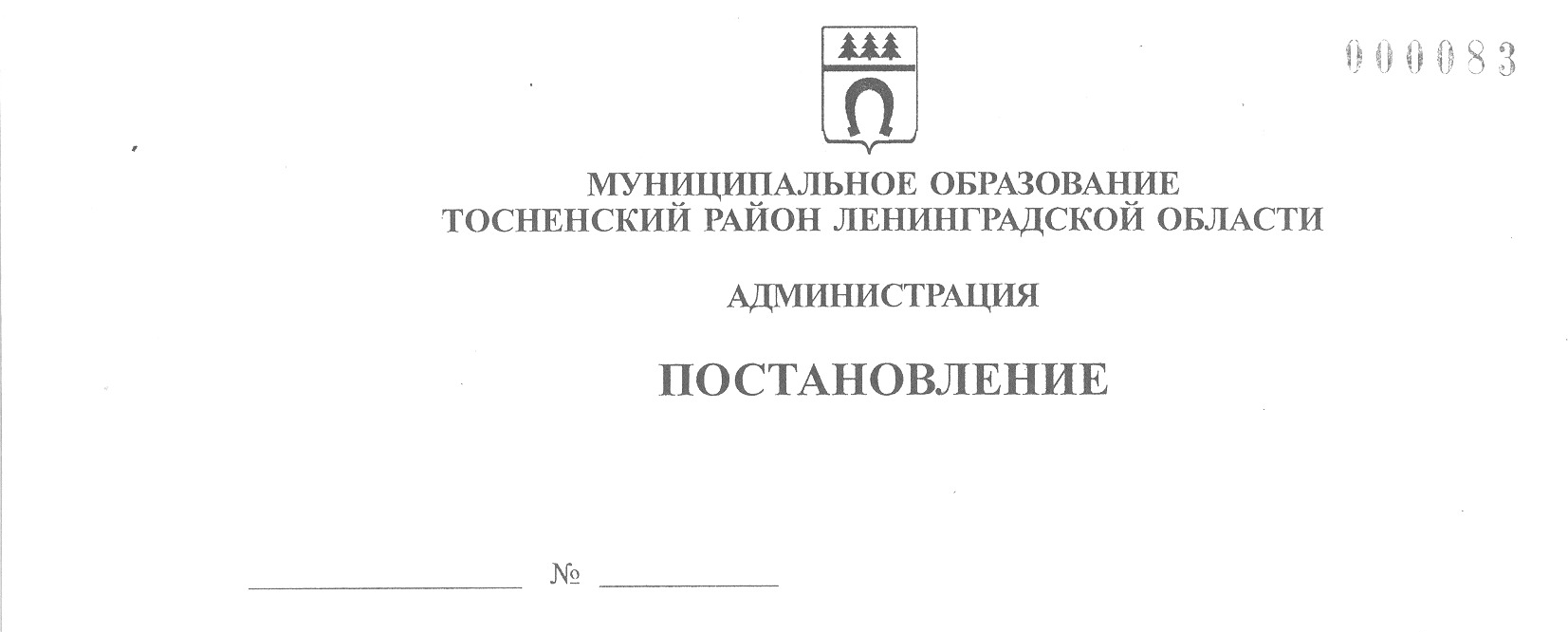 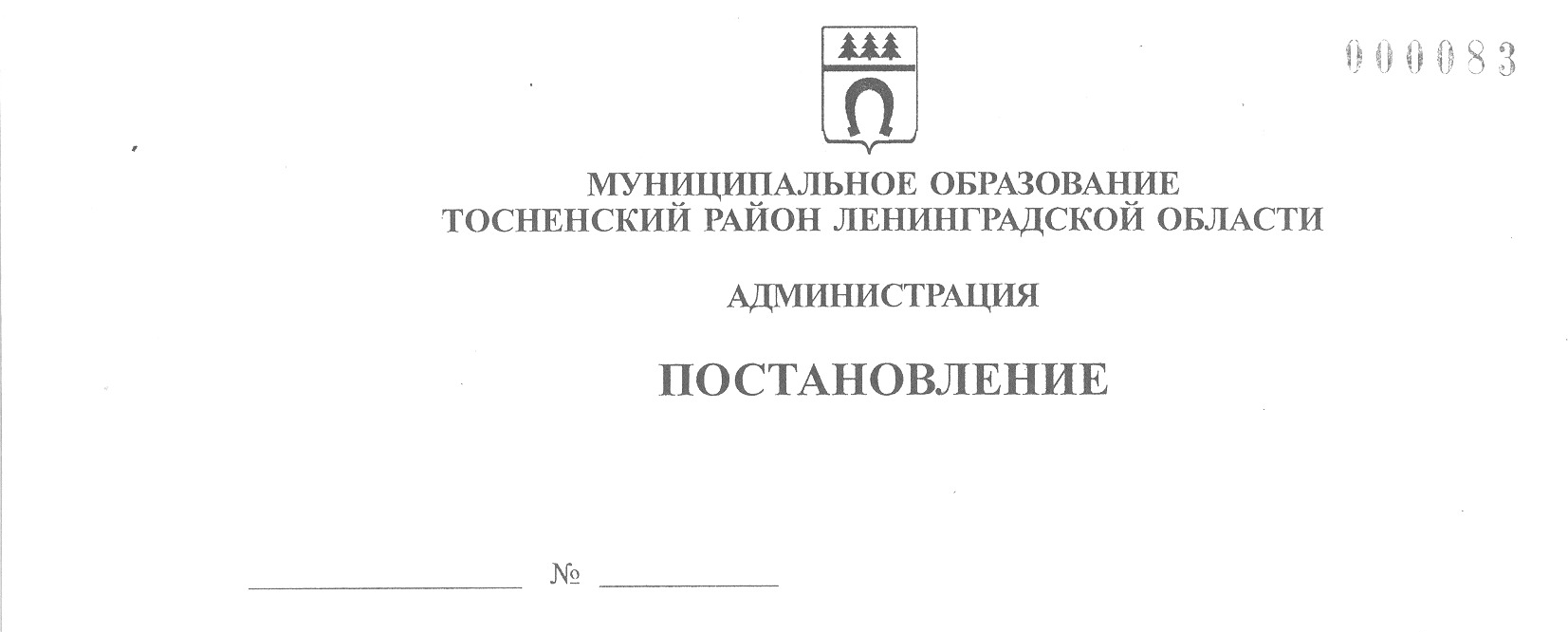 22.11.2023                                3928-паО внесении изменений в постановление администрации муниципального образованияТосненский район Ленинградской областиот 10.05.2023 № 1637-па «Об утверждении значений базовых нормативов затрат и территориального корректирующего коэффициента к базовым нормативам затрат на оказание единицы муниципальной услуги (работы), предоставляемой муниципальным  автономным учреждением «Социально-культурный комплекс «Космонавт» на 2023 год»В соответствии со ст. 69.2 Бюджетного кодекса Российской Федерации, общими требованиями к определению нормативных затрат на оказание государственных (муниципальных) услуг в сфере культуры и кинематографии, применяемых при расчете объема субсидии на финансовое обеспечение выполнения государственного (муниципального) задания на оказание государственных (муниципальных) услуг (выполнение работ) государственным (муниципальным) учреждением, утвержденными приказом Министерства культуры Российской Федерации от 28.03.2019 № 357,  Положением о порядке формирования муниципального задания на оказание муниципальных услуг (выполнение работ)  в отношении муниципальных учреждений муниципального образования Тосненский район Ленинградской области, муниципальных учреждений Тосненского городского поселения Тосненского муниципального района Ленинградской области  и финансового обеспечения выполнения муниципального задания, утвержденным постановлением администрации муниципального образования Тосненский район Ленинградской области от 24.12.2021 № 3070-па (с изменениями, внесенными постановлением администрации муниципального образования Тосненский район Ленинградской области от 25.08.2022 № 2947-па), исполняя полномочия  администрации Тосненского городского поселения Тосненского муниципального района Ленинградской области на основании статьи 13 Устава Тосненского городского поселения Тосненского муниципального района Ленинградской области и статьи 25 Устава муниципального образования Тосненский муниципальный район Ленинградской области, администрация муниципального образования Тосненский район Ленинградской области ПОСТАНОВЛЯЕТ:1. Внести в приложение к постановлению администрации муниципального образования Тосненский район Ленинградской области от 10.05.2023 № 1637-па «Об утверждении значений базовых нормативов затрат и территориального корректирующего коэффициента к базовым нормативам затрат на оказание единицы муниципальной услуги (работы), предоставляемой муниципальным автономным учреждением «Социально-культурный комплекс «Космонавт» на 2023 год» (с изменениями, внесенными постановлением администрации муниципального образования Тосненский район Ленинградской области от 26.05.2023 № 1904-па) следующие изменения:1.1. В графе 3 строки «Организация деятельности клубных формирований и формирований самодеятельного народного творчества» цифру «2 372 414,30» заменить цифрой «1 727 237,10».1.2. В графе 4 строки «Организация деятельности клубных формирований и формирований самодеятельного народного творчества» цифру «1 924 664,30» заменить цифрой «1 279 487,10».       2. Отделу по культуре и туризму администрации муниципального образования Тосненский район Ленинградской области направить настоящее постановление в сектор по взаимодействию с общественностью комитета по организационной работе, местному самоуправлению, межнациональным и межконфессиональным отношениям администрации муниципального образования Тосненский район Ленинградской области для  обнародования в порядке, установленном Уставом Тосненского городского поселения Тосненского муниципального района Ленинградской области.3. Сектору по взаимодействию с общественностью комитета по организационной работе, местному самоуправлению, межнациональным и межконфессиональным отношениям администрации муниципального образования Тосненский район Ленинградской области обнародовать настоящее постановление в порядке, установленном Уставом Тосненского городского поселения Тосненского муниципального района Ленинградской области.4. Контроль за исполнением постановления возложить на первого заместителя главы администрации муниципального образования Тосненский район Ленинградской области Тычинского И.Ф.5. Настоящее постановление вступает в силу со дня его принятия.Глава  администрации 	                                                                 А.Г. КлементьевЗуева Ирина Андреевна 8 (81361) 309877 га